Jak powstaje miód i po co pszczoły go produkują?Miód to ulubiony składnik wielu osób. Dodajemy go do herbaty, śniadania, owsianki, czy pieczenia ciast i wypieków. Stosujemy jako przekąskę, czy jako lekarstwo na przeziębienie. Ale czy kiedykolwiek zastanawialiście się <strong>jak powstaje miód</strong>?Jak powstaje miód? Przekąska dla ludzi i pszczółZastanawiając się nieco głębiej jak powstaje miód, warto zaznaczyć, że jest to jedzenie dla pszczół podczas zimy. Kiedy nie ma kwiatów, jest niska temperatura - one muszą także coś jeść! Wszystkie swoje zbiory skrzętnie składują w ulu jako pokarm na zimę oraz dla młodych pszczół. Są zdolne przelecieć nawet 8km w poszukiwaniu nektaru.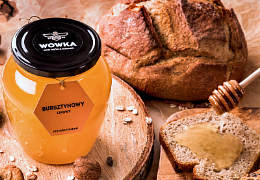 Jak powstaje miód? Ile może wyprodukować nektaru jedna pszczoła?Warto wiedzieć, że taka jedna mała pszczółka robotnica potrafi wytworzyć w ciągu całego swojego życia około 1/12 łyżeczki miodu. Dużo, czy mało? Warto zastanowić się jak powstaje miód i mieć tego świadomość przed tym, jak na przykład pszczoła omyłkowo wleci do mieszkania, a my w panice ją zabijemy!Gdzie kupić wysokiej jakości miód?Więcej o tym jak powstaje miód przeczytasz na blogu Miody Wowka. Tam wiele informacji i ciekawostek o tym pysznym "co nieco". Tam również zakupisz słoiczki różnorodnych rodzajów miodu. Zapraszamy!